	O Kijk en bespreek. 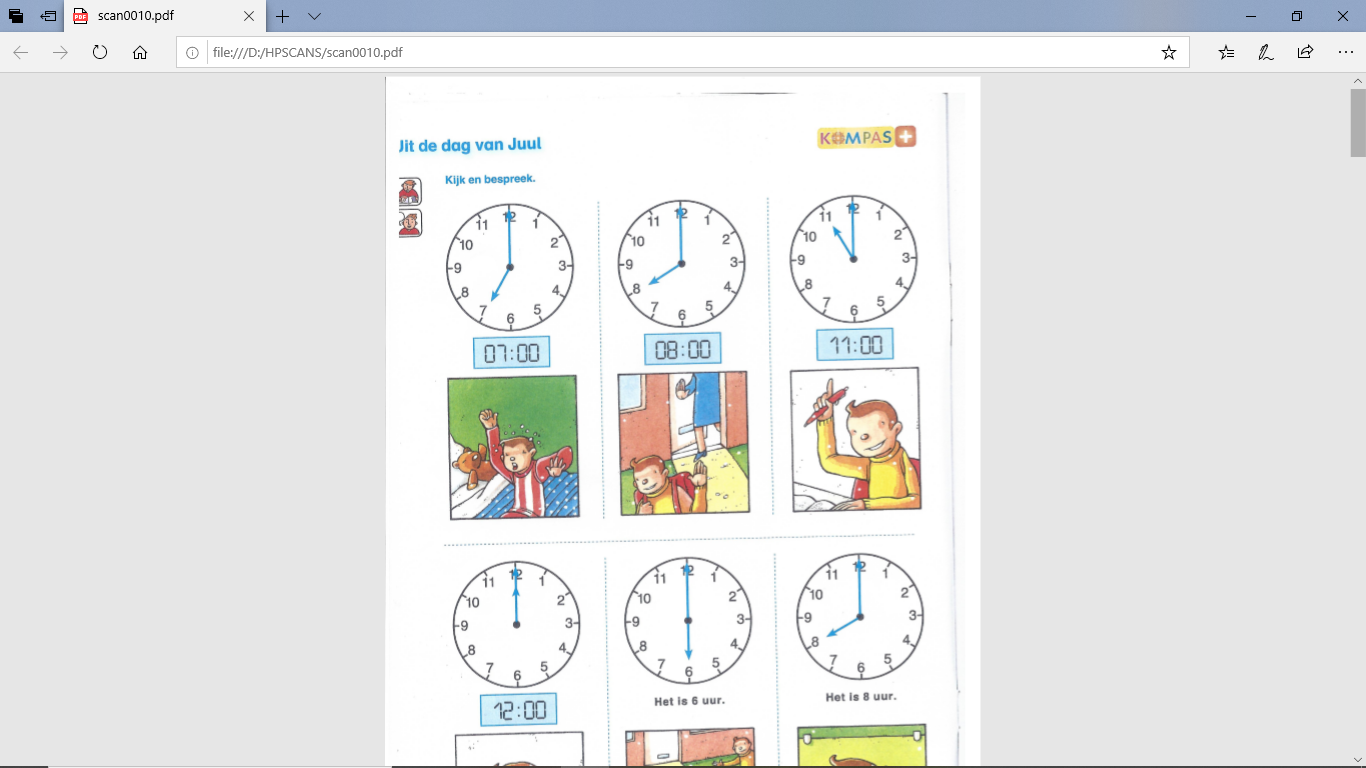 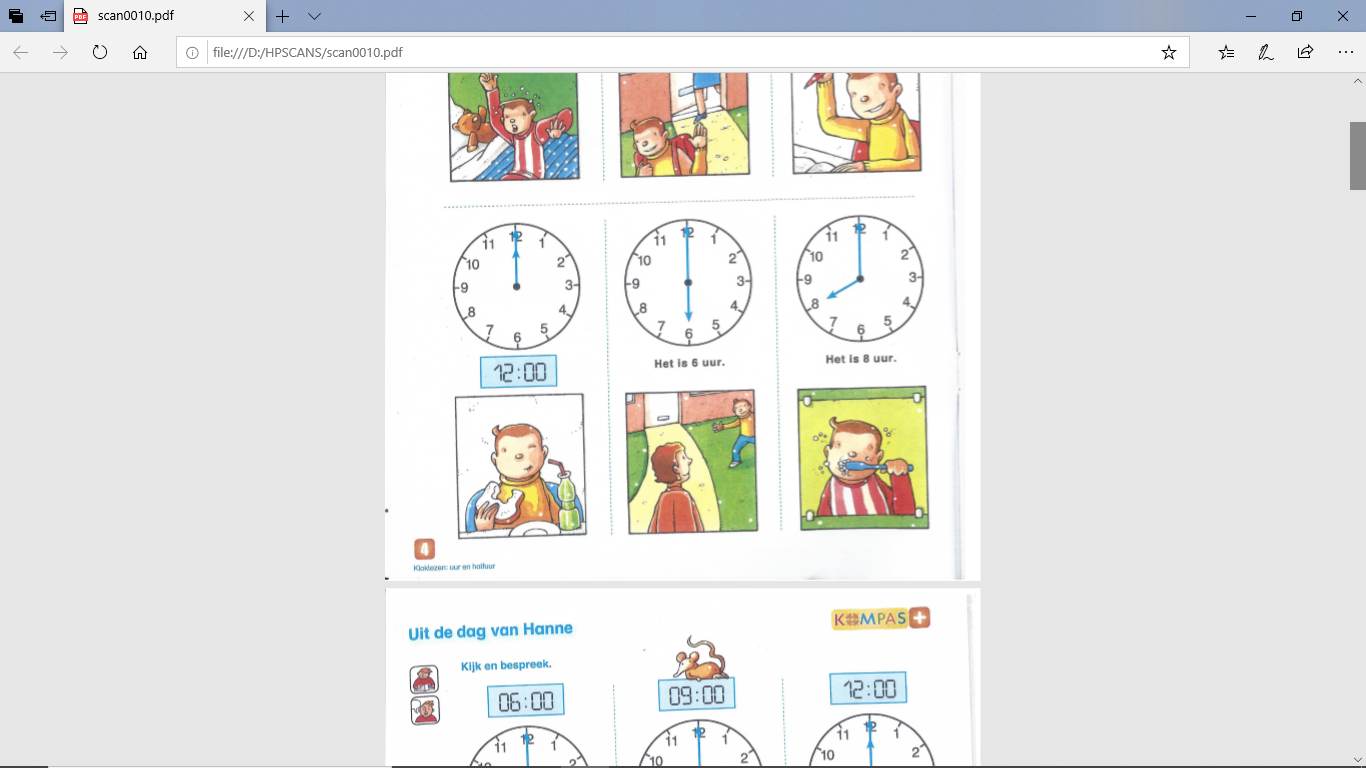 	O Kijk en bespreek. 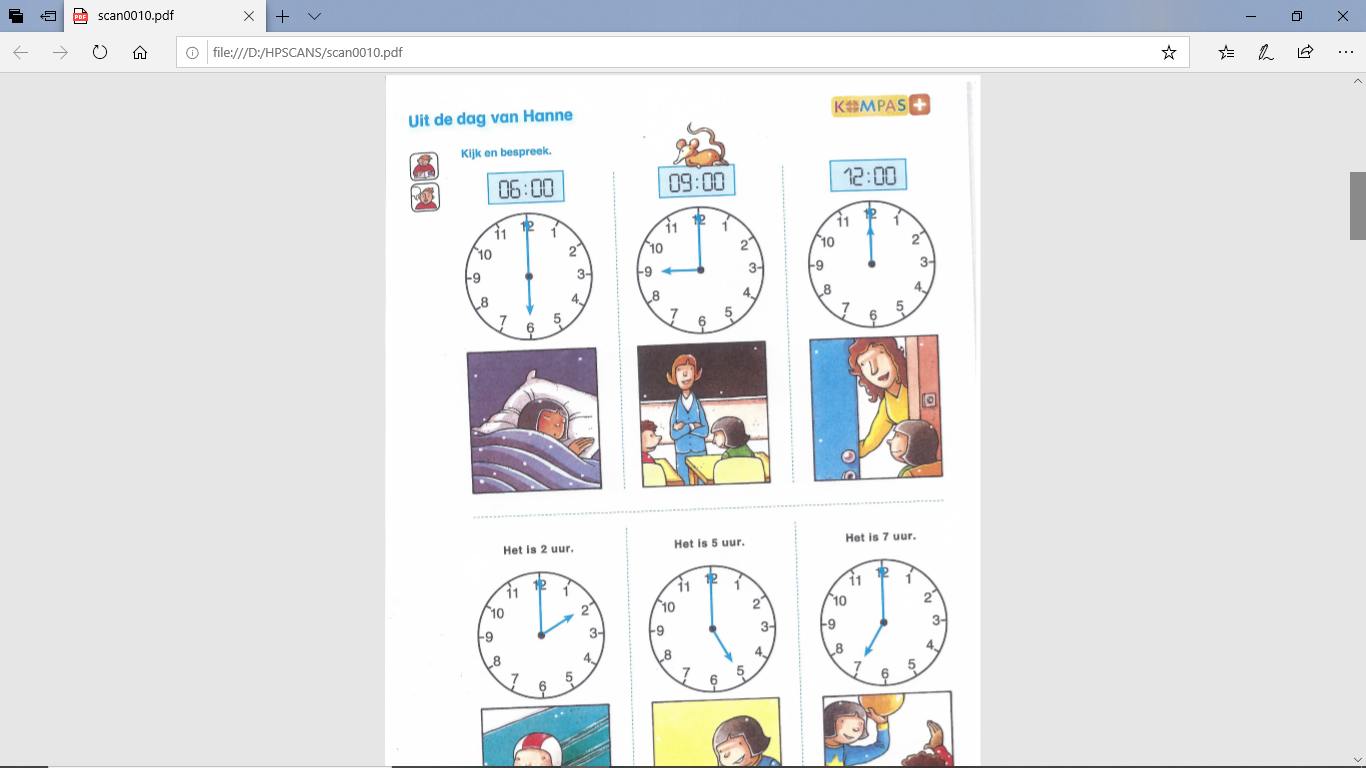 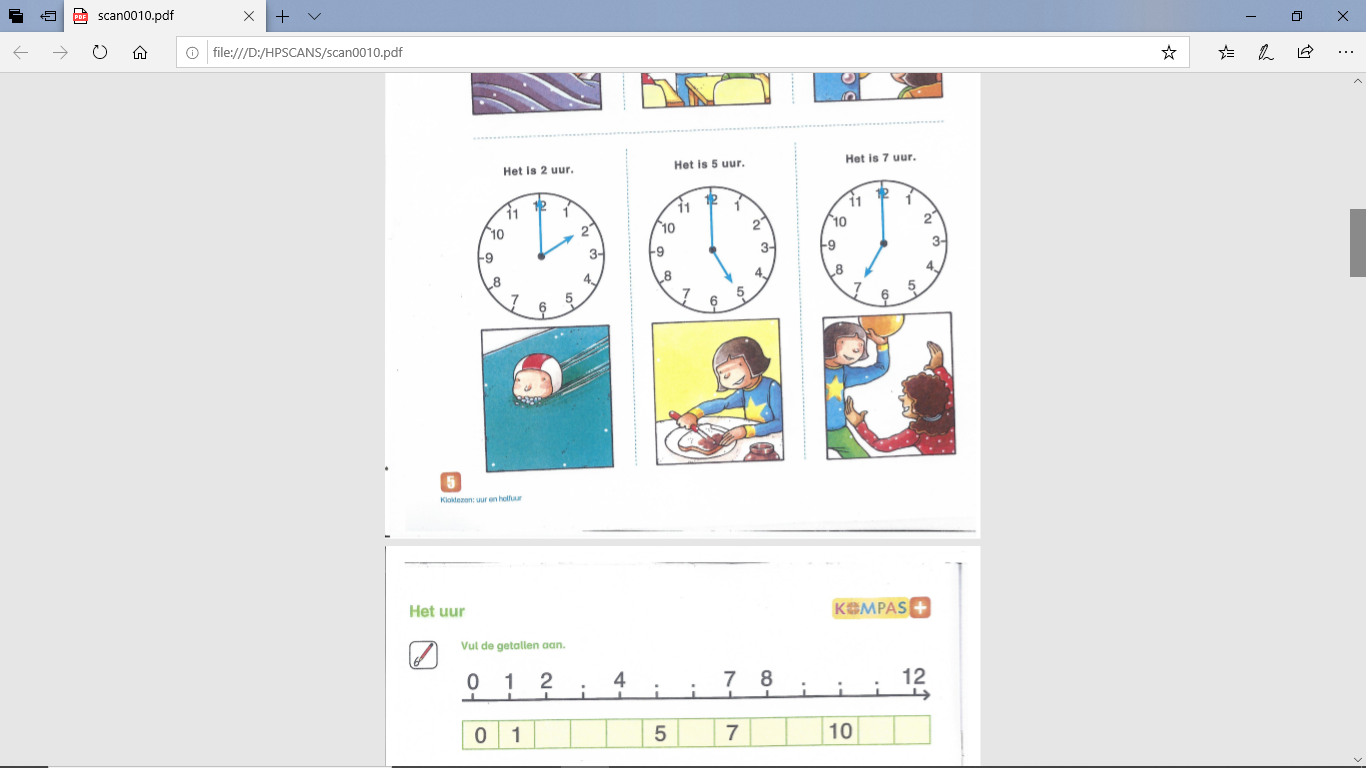 	O Vergelijk de dag van Juul met de dag van Hanne. Wat is hetzelfde, wat is er anders?  	O Vul de getallenas en telrij aan. 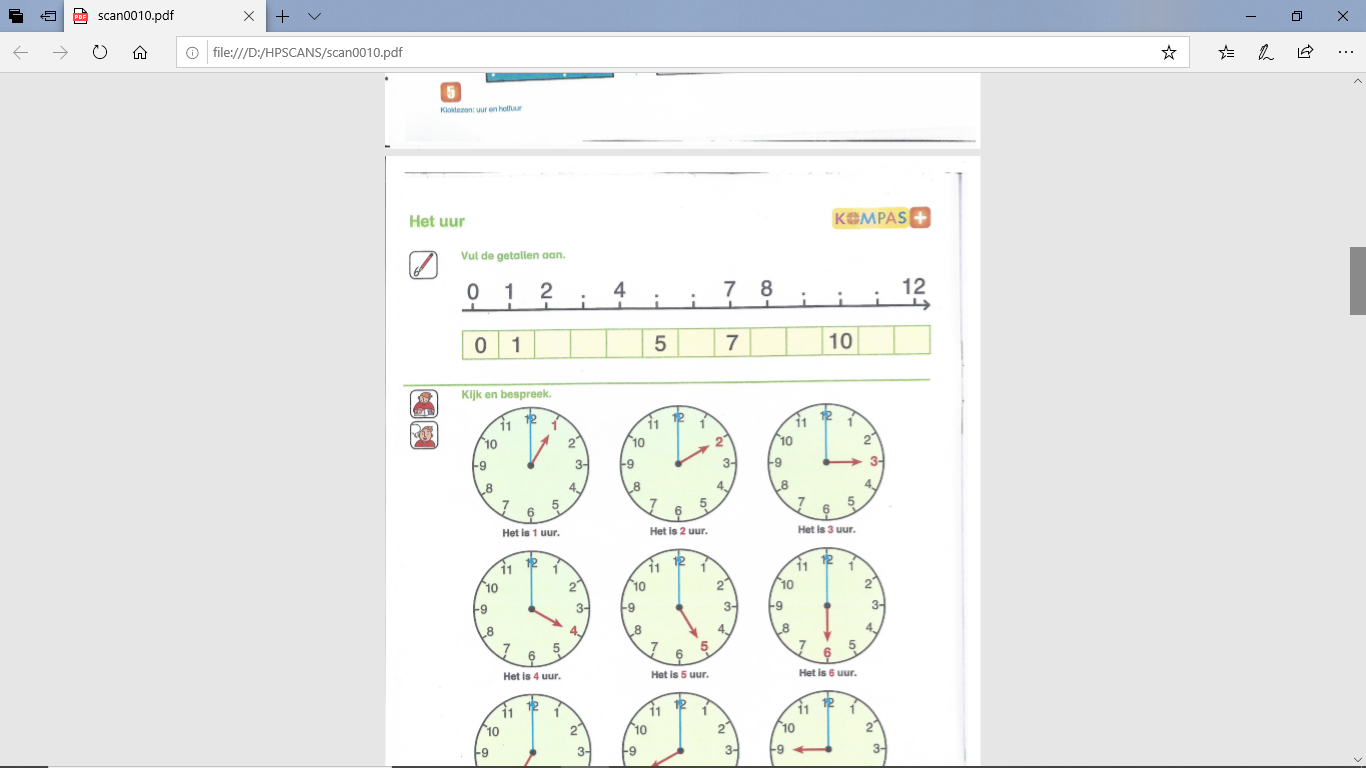 	O Kijk en bespreek. 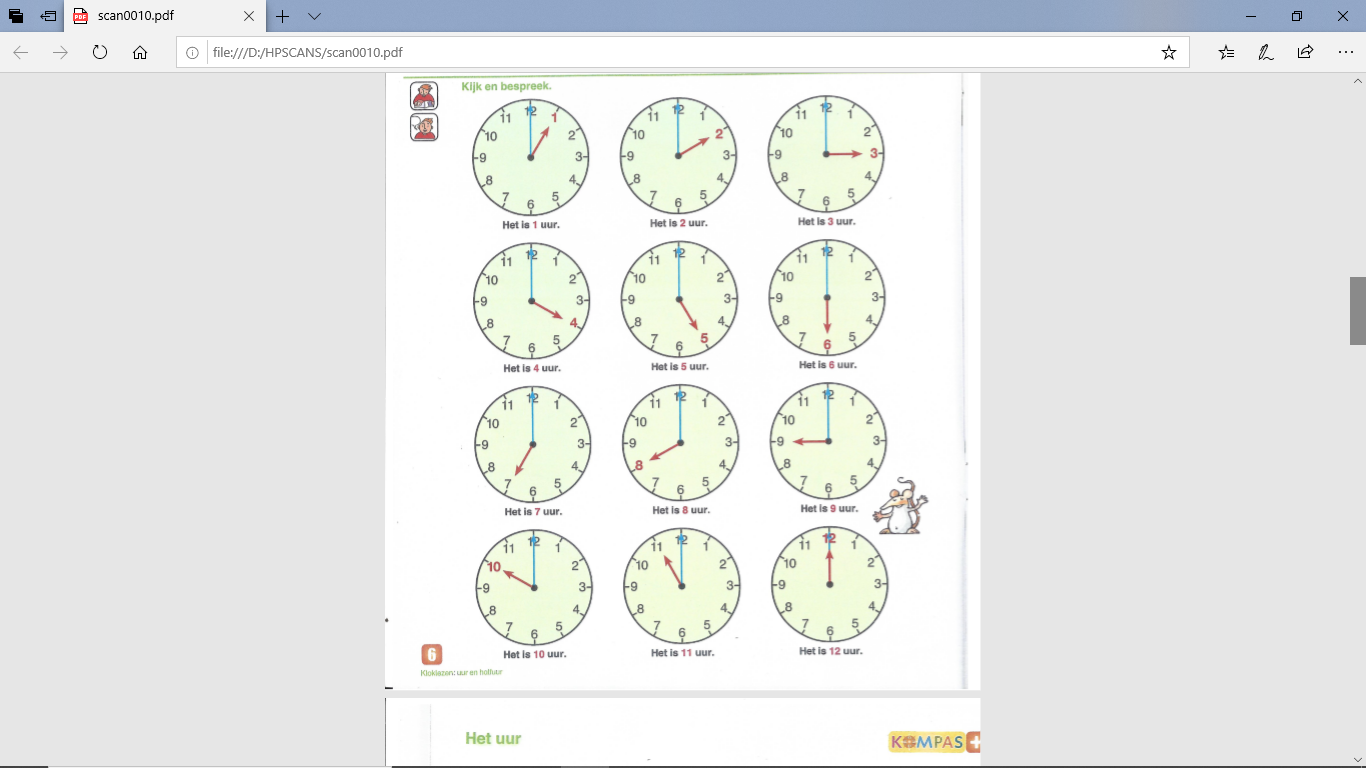 	O Hoe laat is het? Vul in. 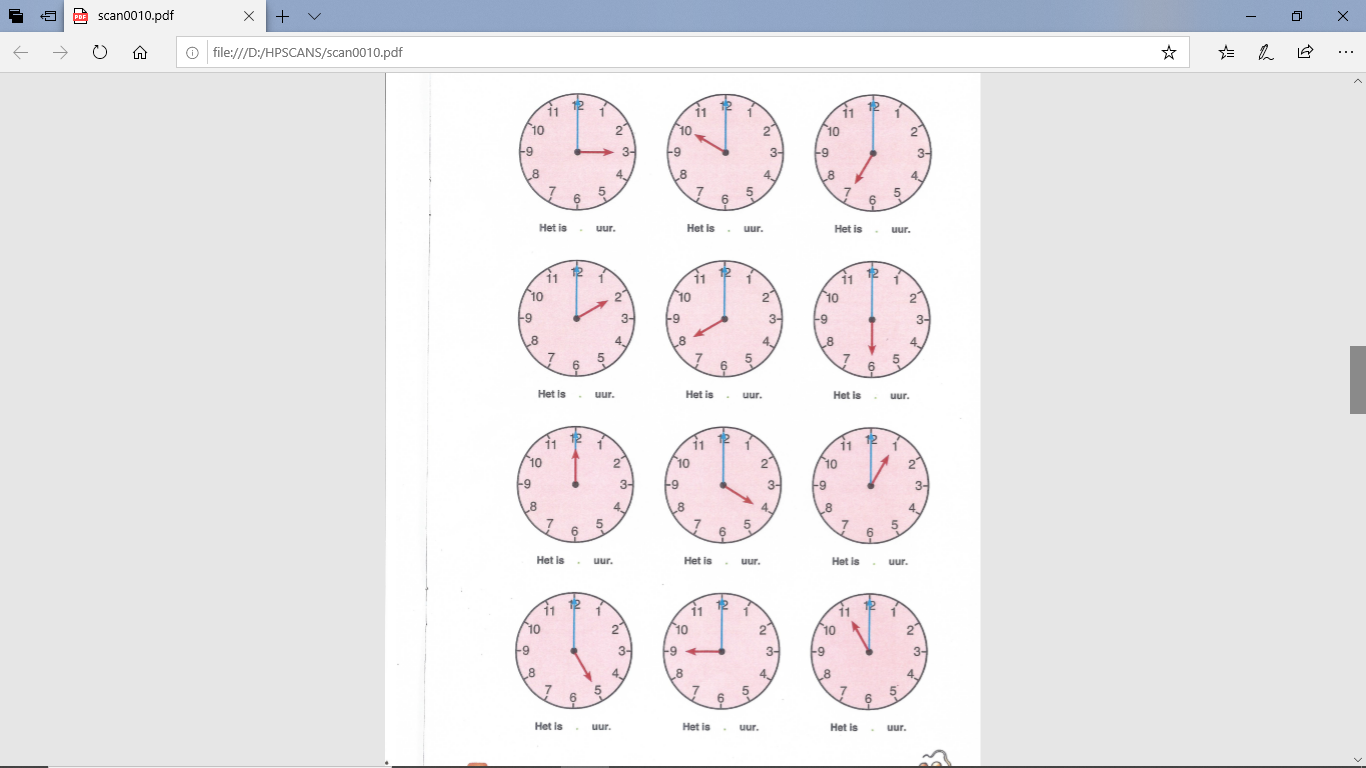 	O Vul aan. 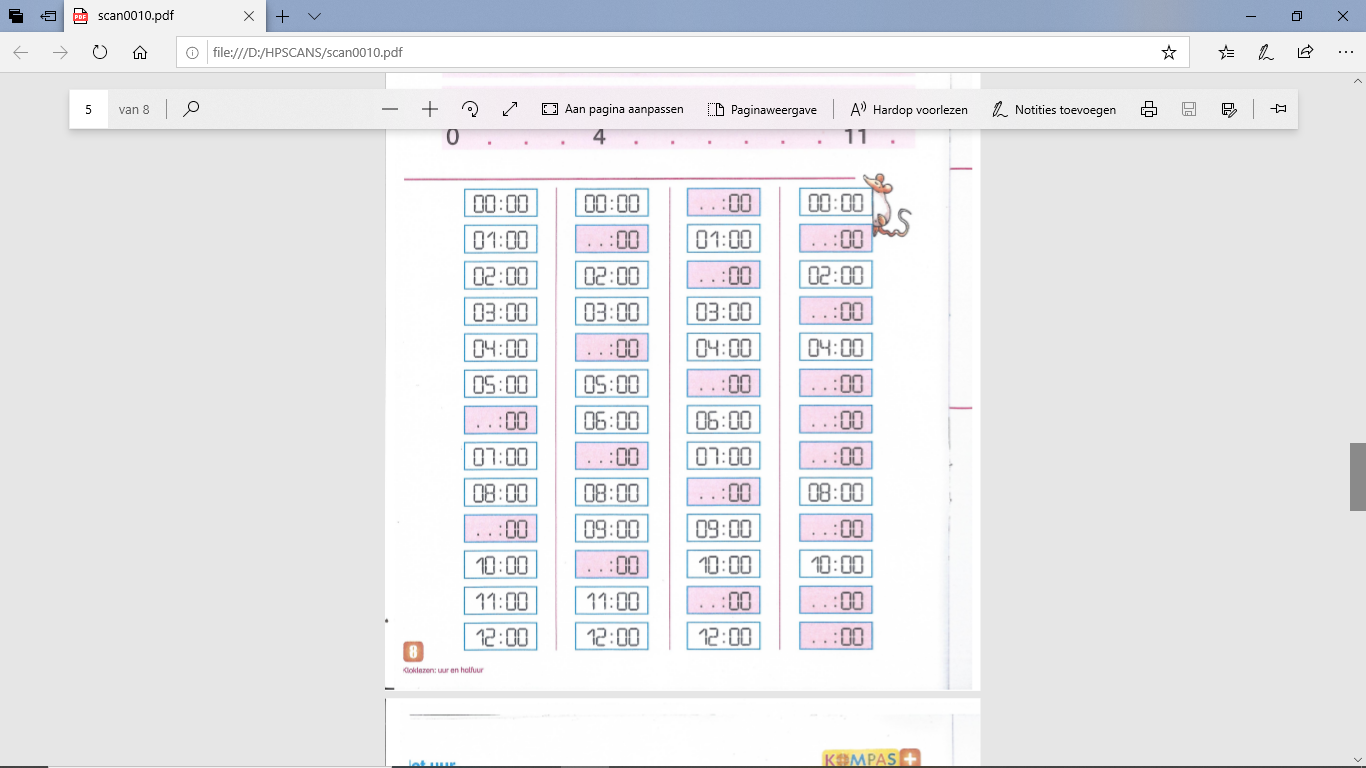 	O Kijk en vul in. 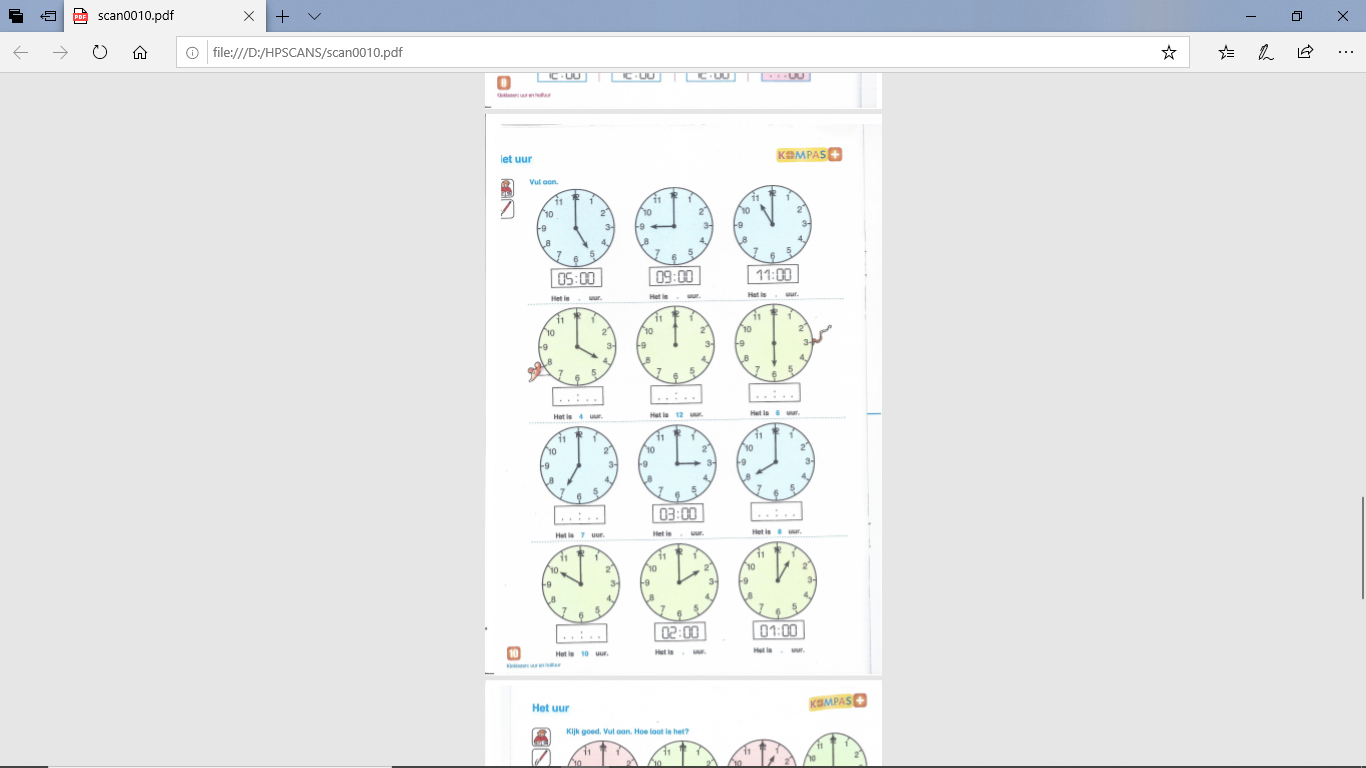 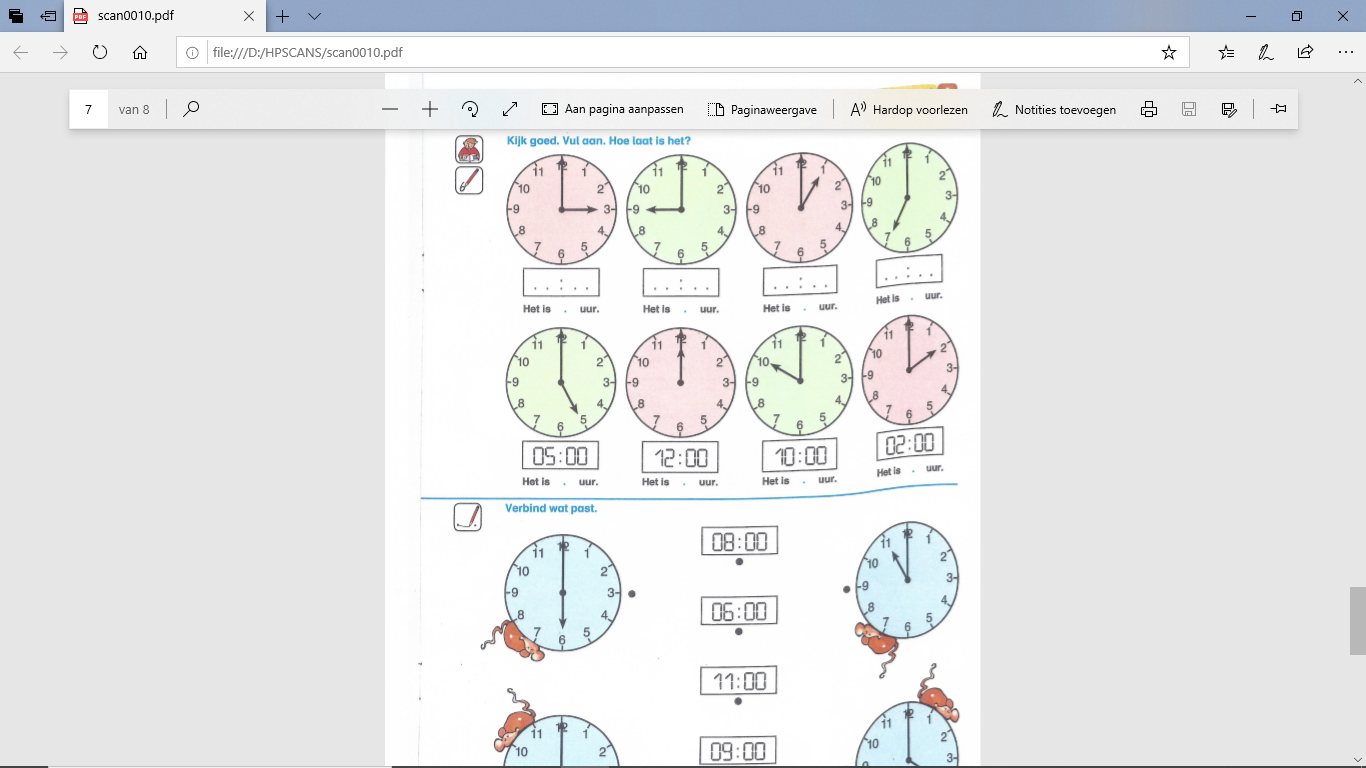 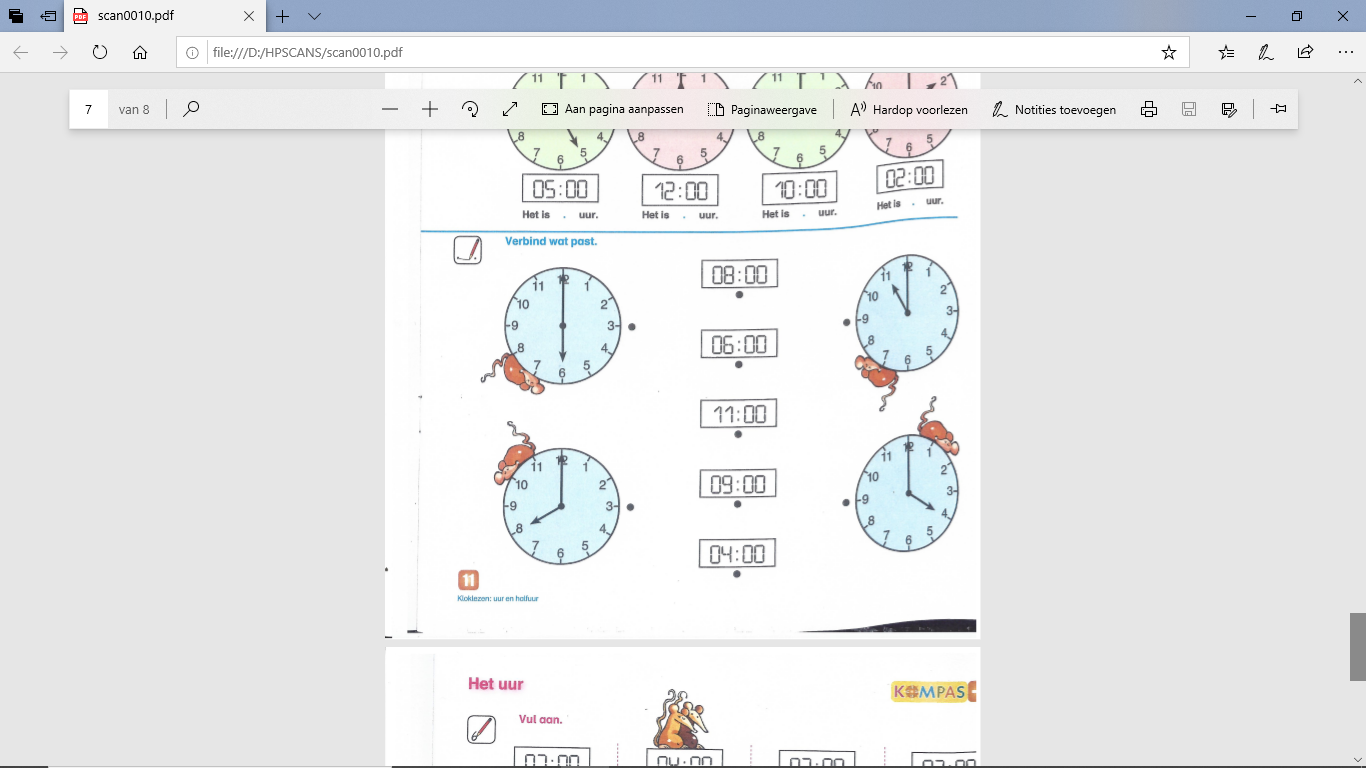 .....................................................................................................................................................................................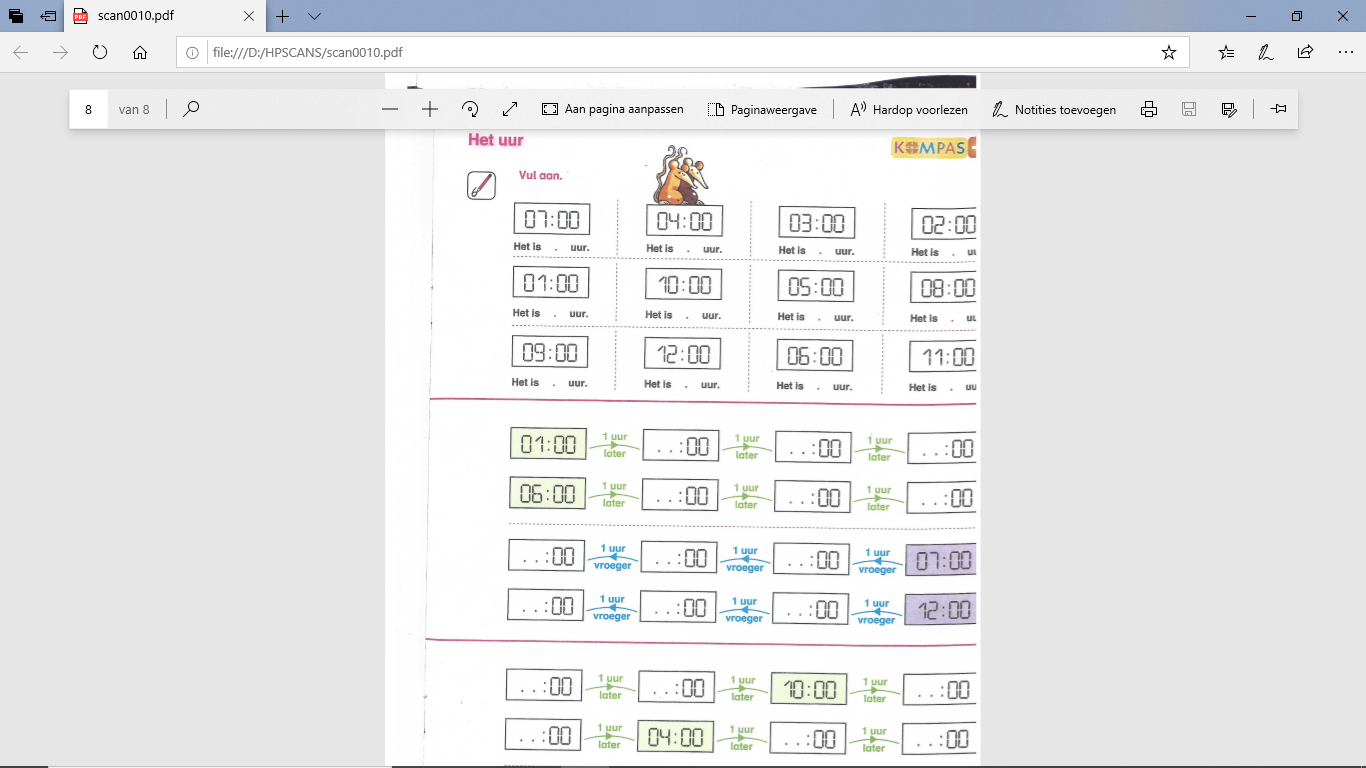 	O Kijk en vul in. 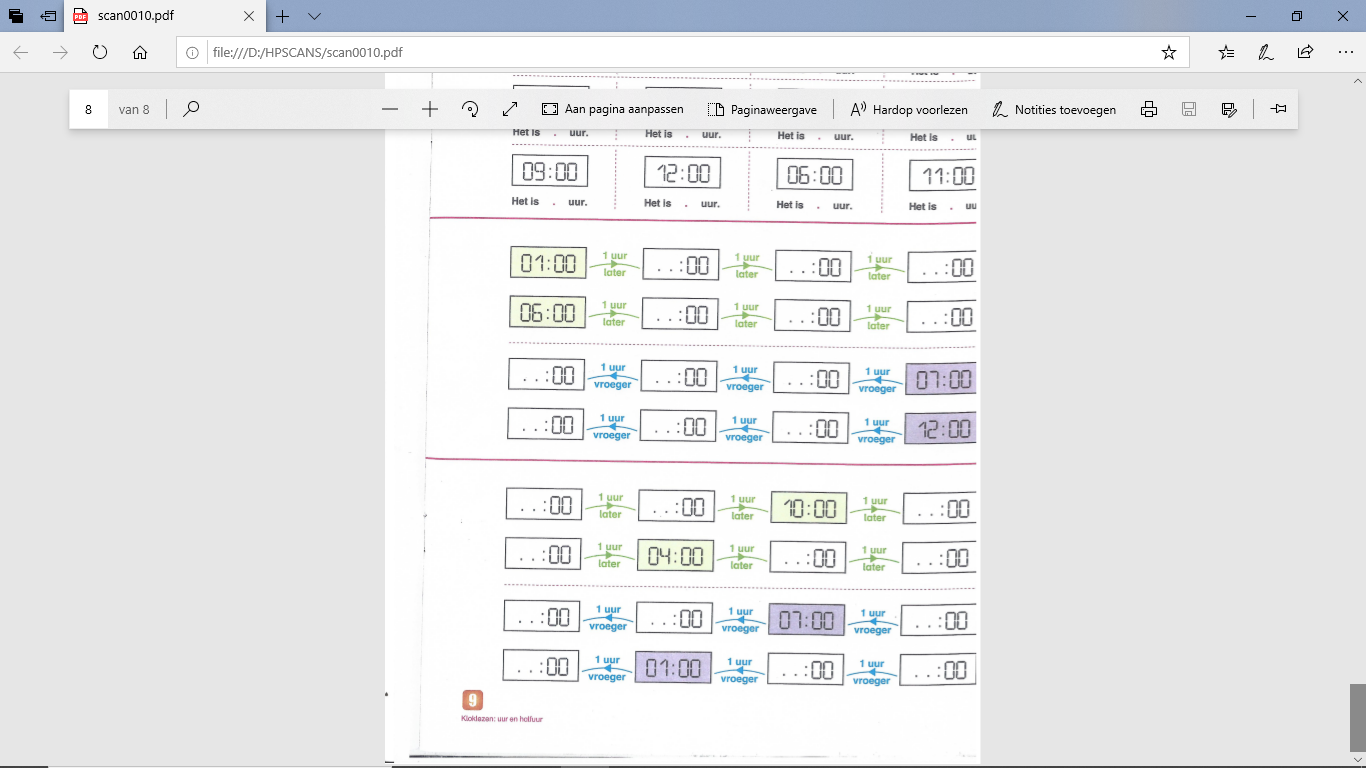 DE KLOKhet uurDe dag van JuulDe dag van HanneHet uur: cijfers van 1 tot 12Het uur lezenHet uur: zelf aan de slagDe digitale klokKloklezen: digitale en analoge klokDe digitale klok: 1 uur  vroeger en later